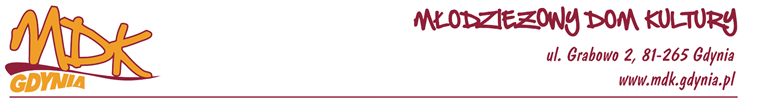 XVII MISTRZOSTWA GDYNI JUNIORÓW W SZACHACH SZYBKICH - edycja online
GDYNIA 17.04.2021r
KARTA ZGŁOSZENIA(PROSIMY WYPEŁNIĆ DRUKOWANYMI LITERAMI)                                                                                                 ……………………………….*PIECZĄTKA INSTYTUCJI	                                                     PODPIS OSOBY ZGŁASZAJĄCEJ(*w przypadku zgłoszeń przez instytucję)Zgody dot. danych osobowych:OŚWIADCZENIEOświadczam, iż zapoznałam(em) się regulaminem mistrzostw i akceptuję wszystkie warunki w nim przewidziane.…...........................................................................................(data i podpis opiekuna prawnego małoletniego uczestnika mistrzostw)ZGODA NA PRZETWARZANIE DANYCH OSOBOWYCHWyrażam zgodę na przetwarzanie udostępnionych przeze mnie danych osobowych: imię, nazwisko, rok urodzenia, adres zamieszkania, telefon, e-mail w celach organizacji i przeprowadzenia mistrzostw oraz udostępnienia informacji o wynikach XVII Mistrzostw Gdyni Juniorów w Szachach Szybkich – edycja online, Gdynia 2021, organizowanych przez Młodzieżowy Dom Kultury w Gdyni, przy ul. Grabowo 2 zgodnie z art. 6 ust. 1 lit. a, Rozporządzenia Parlamentu Europejskiego i Rady (UE) 2016/679, tzw. Rozporządzenia RODO. Posiadam wiedzę, że podanie danych jest dobrowolne, jednak konieczne do realizacji celów, w jakim zostały zebrane.…...........................................................................................(data i podpis opiekuna prawnego małoletniego uczestnika mistrzostw)ZGODA NA WYKORZYSTANIE WIZERUNKUWyrażam zgodę / Nie wyrażam zgody (* niepotrzebne skreślić) na nieodpłatne używanie, wykorzystanie i rozpowszechnianie wizerunku mojego dziecka, imię i nazwisko dziecka: ……………………… ……………………………………… utrwalonego jakąkolwiek techniką na wszelkich nośnikach (w tym w postaci fotografii i dokumentacji filmowej) przez Młodzieżowy Dom Kultury z siedzibą w Gdyni, przy ulicy Grabowo 2, na XVII Mistrzostwach Gdyni Juniorów w Szachach Szybkich – edycja online, Gdynia 2021. Niniejsza zgoda jest nieodpłatna, nie jest ograniczona ilościowo ani terytorialnie. Niniejsza zgoda jest udzielana na okres 2 lat, licząc od roku następnego po zakończeniu konkursu. Niniejsza zgoda obejmuje wszelkie formy publikacji, w szczególności rozpowszechnianie w Internecie, w tym na stronie Młodzieżowego Domu Kultury z siedzibą w Gdyni oraz portalu społecznościowym Facebook oraz serwisie YouTube (informujemy, że serwery serwisów Facebook oraz YouTube znajdują się na terenie Stanów Zjednoczonych Ameryki, gdzie obowiązują inne przepisy z zakresu ochrony danych osobowych). Wizerunek nie może być użyty w formie lub publikacji obraźliwej lub naruszać w inny sposób dóbr osobistych.Brak zgody na publikacje wizerunku nie stanowi przeciwskazań do udziału w konkursie. …...........................................................................................(data i podpis opiekuna prawnego małoletniego uczestnika mistrzostw)KLAUZULA INFORMACYJNAAdministratorem danych osobowych Pani/Pana oraz Pani/Pana podopiecznego jest Młodzieżowy Dom Kultury z siedzibą w Gdyni, przy ul. Grabowo 2.Administrator danych osobowych powołał inspektora ochrony danych nadzorującego prawidłowość przetwarzania danych osobowych, z którym można skontaktować się za pośrednictwem adresu e-mail: iod.edu@gdynia.pl.Dane osobowe Pani/Pana podopiecznego będą przetwarzane w celu organizacji i przeprowadzenia XVII Mistrzostw Gdyni Juniorów w Szachach Szybkich – edycja online, Gdynia 2021, a także w celach promocyjnych.Podstawą do przetwarzania danych osobowych jest zgoda na przetwarzanie danych osobowych - art.6 ust. 1 lit. a RODO. W przypadku gdy przetwarzanie danych osobowych odbywa się na podstawie zgody osoby na przetwarzanie danych osobowych, przysługuje Pani/Panu prawo do cofnięcia tej zgody w dowolnym momencie. Cofnięcie to nie ma wpływu na zgodność przetwarzania, którego dokonano na podstawie zgody przed jej cofnięciem, z obowiązującym prawem.Podanie danych osobowych ma charakter dobrowolny, jednak konieczne do realizacji celów, do jakich zostały zebrane.Dane osobowe Pani/Pana podopiecznego będą udostępniane na portalu Facebook oraz YouTube. Informujemy, że serwery serwisu Facebook oraz YouTube znajdują się na terenie Stanów Zjednoczonych Ameryki, gdzie obowiązują inne przepisy z zakresu ochrony danych osobowych.Dane osobowe Pani/Pana oraz małoletniego będą przechowywane przez okres niezbędny do realizacji celu, na który wyraziła Pani/Pan zgodę, nie dłużej niż 2 lata od daty ich wprowadzenia, licząc od roku następnego po zakończeniu mistrzostw.Posiada Pani/Pan prawo dostępu do treści swoich danych oraz z zastrzeżeniem przepisów prawa przysługuje prawo do: sprostowania, usunięcia i ograniczenia przetwarzania danych, wniesienia sprzeciwu oraz cofnięcie zgody w dowolnym momencie.Dane Pani/Pana oraz Pani/Pana podopiecznego nie będą przetwarzane w sposób zautomatyzowany i nie będą poddawane profilowaniu przez administratora.Dane Pani/Pana oraz Pani/Pana podopiecznego nie będą udostępniane podmiotom zewnętrznym z wyjątkiem podmiotów  przewidzianych przepisami prawa.Uczestnikom mistrzostw przysługuje prawo wniesienia skargi do Prezesa Urzędu Ochrony Danych Osobowych 00-193 Warszawa ul. Stawki 2.1.Dane osoby zgłaszającej (wypełnić w przypadku zgłoszeń indywidulanych) Imię i Nazwisko: ……………………..………………………..………….………………..tel.: …………………………………………… e-mail: …………………………………………2. Dane instytucji zgłaszającej (wypełnić w przypadku zgłoszeń dokonywanych przez placówkę np.: przedszkole, szkołę, klub, stowarzyszenie itp.) Nazwa instytucji: …………………………………………………………………………………Adres instytucji: Kod:……………………..           Miasto: …………………………………….tel.: ……………………………………………… e-mail.: ………………………………………Imię i Nazwisko osoby zgłaszającej: ………………………………………………………….tel.: ………………………………………… e-mail: …………………………………………..Lp.IMIĘ I NAZWISKO UCZESTNIKAROK URODZENIAMiejsce zamieszkania (podać tylko miasto)Nazwa, numer oraz adres szkoły, do której uczęszcza uczestnik 1.2.3.4.5.6.